AufgabenformularStandardillustrierende Aufgaben veranschaulichen beispielhaft Standards für Lehrkräfte, Lernende und Eltern. Hinweis: Wünschenswert ist die Entwicklung von mehreren Aufgaben zu einer Kompetenz, die die Progression der Standards (A – H) abbilden.Aufgabe und Material: Let’s talk about foodFill in what food you like and don’t like.Then ask your partners and answer your partners’ questions. Take notes on their answers.Trage ein, welches Essen du magst und welches du nicht magst. Frage dann deine Partnerin / deinen Partner  und antworte auf ihre / seine  Fragen. Mach dir Notizen zu ihren Antworten.Use these questions and answers:  LISUM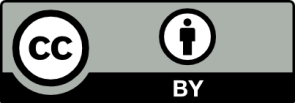 Erwartungshorizont:Mögliche Fragen und Antworten:Do you like pasta? 			Yes, I do.Do you like fish?			No, I don’tWhat drink don’t you like? 		I don’t like tea.What is your favourite drink? 		My favourite drink is water. LISUMFachEnglischEnglischEnglischKompetenzbereichFunktionale kommunikative KompetenzFunktionale kommunikative KompetenzFunktionale kommunikative KompetenzKompetenzDialogisches SprechenVerfügen über sprachliche MittelDialogisches SprechenVerfügen über sprachliche MittelDialogisches SprechenVerfügen über sprachliche MittelNiveaustufe(n)CCCStandardDie Schülerinnen und Schüler könnenmit vorgegebenen und geübten Satzmustern zu einfachen, sehr vertrauten Alltagssituationen einen kurzen Dialog führeneinfache Fragen und Feststellungen mit sprachlichen Hilfen formulieren und auf diese reagieren(EN-K K1.3.1C)Die Schülerinnen und Schüler könneneinfache, bekannte Wörter und Wendungen sowie einfache Strukturen in sprachlich vorbereiteten Alltagssituationen verständlich und angemessen verwenden(EN-K1.6.1.C)Die Schülerinnen und Schüler könnenmit vorgegebenen und geübten Satzmustern zu einfachen, sehr vertrauten Alltagssituationen einen kurzen Dialog führeneinfache Fragen und Feststellungen mit sprachlichen Hilfen formulieren und auf diese reagieren(EN-K K1.3.1C)Die Schülerinnen und Schüler könneneinfache, bekannte Wörter und Wendungen sowie einfache Strukturen in sprachlich vorbereiteten Alltagssituationen verständlich und angemessen verwenden(EN-K1.6.1.C)Die Schülerinnen und Schüler könnenmit vorgegebenen und geübten Satzmustern zu einfachen, sehr vertrauten Alltagssituationen einen kurzen Dialog führeneinfache Fragen und Feststellungen mit sprachlichen Hilfen formulieren und auf diese reagieren(EN-K K1.3.1C)Die Schülerinnen und Schüler könneneinfache, bekannte Wörter und Wendungen sowie einfache Strukturen in sprachlich vorbereiteten Alltagssituationen verständlich und angemessen verwenden(EN-K1.6.1.C)ggf. ThemenfeldIndividuum und Lebenswelt(EN-I1)Individuum und Lebenswelt(EN-I1)Individuum und Lebenswelt(EN-I1)ggf. Bezug Basiscurriculum (BC) oder übergreifenden Themen (ÜT)ggf. Standard BCAufgabenformatAufgabenformatAufgabenformatAufgabenformatoffen	offen	Halboffen x	Geschlossen	Erprobung im Unterricht:Erprobung im Unterricht:Erprobung im Unterricht:Erprobung im Unterricht:Datum Datum Jahrgangsstufe: Schulart: VerschlagwortungExampleYOUPartner 1Name:Partner 2Name:Partner 3Name:foodpastafoodfishdrinkwaterdrinkteadessertapple cakedessertmuffins